Ұзақ мерзімді жоспардың тарауы:« Қазақстандағы ұлттар достығы» Ұзақ мерзімді жоспардың тарауы:« Қазақстандағы ұлттар достығы» Мектеп:  «№2 Бадамша орта мектебі» КМММектеп:  «№2 Бадамша орта мектебі» КМММектеп:  «№2 Бадамша орта мектебі» КМММектеп:  «№2 Бадамша орта мектебі» КМММектеп:  «№2 Бадамша орта мектебі» КММКүні:Күні:Мұғалімнің аты- жөні: Калдыбекова А.С.Мұғалімнің аты- жөні: Калдыбекова А.С.Мұғалімнің аты- жөні: Калдыбекова А.С.Мұғалімнің аты- жөні: Калдыбекова А.С.Мұғалімнің аты- жөні: Калдыбекова А.С.Сынып:  7 А Сынып:  7 А Қатысқан оқушылар саны: Қатысқан оқушылар саны: Қатысқан оқушылар саны: Қатыспағандар:Қатыспағандар:Сабақтың тақырыбыСабақтың тақырыбыҚАЗАҚСТАН – ҰЛТТАРДЫҢ МӘДЕНИ ШАҢЫРАҒЫ. ҚАЛАУ РАЙҚАЗАҚСТАН – ҰЛТТАРДЫҢ МӘДЕНИ ШАҢЫРАҒЫ. ҚАЛАУ РАЙҚАЗАҚСТАН – ҰЛТТАРДЫҢ МӘДЕНИ ШАҢЫРАҒЫ. ҚАЛАУ РАЙҚАЗАҚСТАН – ҰЛТТАРДЫҢ МӘДЕНИ ШАҢЫРАҒЫ. ҚАЛАУ РАЙҚАЗАҚСТАН – ҰЛТТАРДЫҢ МӘДЕНИ ШАҢЫРАҒЫ. ҚАЛАУ РАЙОсы сабақ арқылыжүзеге асатын оқумақсаттарыОсы сабақ арқылыжүзеге асатын оқумақсаттары7.3.2.1 жанрлық және стильдік ерекшеліктеріне сай көркемдегіш құралдарды орынды қолдана отырып, шағын мақала құрастырып жазу 7.4.4.1 етістіктің шақ, рай түрлерін тілдесім барысында қолдану7.3.2.1 жанрлық және стильдік ерекшеліктеріне сай көркемдегіш құралдарды орынды қолдана отырып, шағын мақала құрастырып жазу 7.4.4.1 етістіктің шақ, рай түрлерін тілдесім барысында қолдану7.3.2.1 жанрлық және стильдік ерекшеліктеріне сай көркемдегіш құралдарды орынды қолдана отырып, шағын мақала құрастырып жазу 7.4.4.1 етістіктің шақ, рай түрлерін тілдесім барысында қолдану7.3.2.1 жанрлық және стильдік ерекшеліктеріне сай көркемдегіш құралдарды орынды қолдана отырып, шағын мақала құрастырып жазу 7.4.4.1 етістіктің шақ, рай түрлерін тілдесім барысында қолдану7.3.2.1 жанрлық және стильдік ерекшеліктеріне сай көркемдегіш құралдарды орынды қолдана отырып, шағын мақала құрастырып жазу 7.4.4.1 етістіктің шақ, рай түрлерін тілдесім барысында қолдануСабақтың мақсаттарыСабақтың мақсаттарыБарлық оқушылар орындай алады: Жанрлық және стильдік ерекшеліктеріне сай көркемдегіш құралдарды орынды қолданып, шағын мақала, нұсқаулық, әңгіме құрастырып жазады. Оқушылардың көпшілігі орындай алады: Жанрлық және стильдік ерекшеліктеріне сай көркемдегіш құралдарды орынды қолданып, шағын мақала, нұсқаулық, әңгіме құрастырып жазады,дәлелдей аладыКейбір оқушылар орындай алады: Жанрлық және стильдік ерекшеліктеріне сай көркемдегіш құралдарды орынды қолданып, шағын мақала, нұсқаулық, әңгіме құрастырып жазады,дәлелдей алады,қорытынды жасайдыБарлық оқушылар орындай алады: Жанрлық және стильдік ерекшеліктеріне сай көркемдегіш құралдарды орынды қолданып, шағын мақала, нұсқаулық, әңгіме құрастырып жазады. Оқушылардың көпшілігі орындай алады: Жанрлық және стильдік ерекшеліктеріне сай көркемдегіш құралдарды орынды қолданып, шағын мақала, нұсқаулық, әңгіме құрастырып жазады,дәлелдей аладыКейбір оқушылар орындай алады: Жанрлық және стильдік ерекшеліктеріне сай көркемдегіш құралдарды орынды қолданып, шағын мақала, нұсқаулық, әңгіме құрастырып жазады,дәлелдей алады,қорытынды жасайдыБарлық оқушылар орындай алады: Жанрлық және стильдік ерекшеліктеріне сай көркемдегіш құралдарды орынды қолданып, шағын мақала, нұсқаулық, әңгіме құрастырып жазады. Оқушылардың көпшілігі орындай алады: Жанрлық және стильдік ерекшеліктеріне сай көркемдегіш құралдарды орынды қолданып, шағын мақала, нұсқаулық, әңгіме құрастырып жазады,дәлелдей аладыКейбір оқушылар орындай алады: Жанрлық және стильдік ерекшеліктеріне сай көркемдегіш құралдарды орынды қолданып, шағын мақала, нұсқаулық, әңгіме құрастырып жазады,дәлелдей алады,қорытынды жасайдыБарлық оқушылар орындай алады: Жанрлық және стильдік ерекшеліктеріне сай көркемдегіш құралдарды орынды қолданып, шағын мақала, нұсқаулық, әңгіме құрастырып жазады. Оқушылардың көпшілігі орындай алады: Жанрлық және стильдік ерекшеліктеріне сай көркемдегіш құралдарды орынды қолданып, шағын мақала, нұсқаулық, әңгіме құрастырып жазады,дәлелдей аладыКейбір оқушылар орындай алады: Жанрлық және стильдік ерекшеліктеріне сай көркемдегіш құралдарды орынды қолданып, шағын мақала, нұсқаулық, әңгіме құрастырып жазады,дәлелдей алады,қорытынды жасайдыБарлық оқушылар орындай алады: Жанрлық және стильдік ерекшеліктеріне сай көркемдегіш құралдарды орынды қолданып, шағын мақала, нұсқаулық, әңгіме құрастырып жазады. Оқушылардың көпшілігі орындай алады: Жанрлық және стильдік ерекшеліктеріне сай көркемдегіш құралдарды орынды қолданып, шағын мақала, нұсқаулық, әңгіме құрастырып жазады,дәлелдей аладыКейбір оқушылар орындай алады: Жанрлық және стильдік ерекшеліктеріне сай көркемдегіш құралдарды орынды қолданып, шағын мақала, нұсқаулық, әңгіме құрастырып жазады,дәлелдей алады,қорытынды жасайдыБағалау критерийлеріБағалау критерийлеріМәтінді стиль, жанр  ерекшеліктеріне сәйкес жазу;Жазылған мәтін (мақала, әңгіме, нұсқаулық) жанр талаптарына  жауап беру Мәтінді стиль, жанр  ерекшеліктеріне сәйкес жазу;Жазылған мәтін (мақала, әңгіме, нұсқаулық) жанр талаптарына  жауап беру Мәтінді стиль, жанр  ерекшеліктеріне сәйкес жазу;Жазылған мәтін (мақала, әңгіме, нұсқаулық) жанр талаптарына  жауап беру Мәтінді стиль, жанр  ерекшеліктеріне сәйкес жазу;Жазылған мәтін (мақала, әңгіме, нұсқаулық) жанр талаптарына  жауап беру Мәтінді стиль, жанр  ерекшеліктеріне сәйкес жазу;Жазылған мәтін (мақала, әңгіме, нұсқаулық) жанр талаптарына  жауап беру Тілдік мақсатТілдік мақсатОқушылардың  орындай алады: Жанрлық және стильдік ерекшеліктеріне сай көркемдегіш құралдарды орынды қолданып, шағын мақала, нұсқаулық, әңгіме құрастырып жазадыЛексикалық минимумШаңырақ, бірлігі жарасқан, бауыр басу, шаттығы таусылмайтын, арманға жетелейтін; бірлік болмай,тірлік болмас; тілі басқа болса да, тілегі бір; атасы басқа болса да, Отаны бір; жүзі басқа болса да, жүрегі бір, Бірлік болмай,тірлік болмас .т.б. Сөйлеу мәдениетін жетілдіру үшін қолдануға  ұсынылған  тілдік оралымдарМенің ойымша, біріншіден, сонымен қатар, қорытындылай келе т.б.Оқушылардың  орындай алады: Жанрлық және стильдік ерекшеліктеріне сай көркемдегіш құралдарды орынды қолданып, шағын мақала, нұсқаулық, әңгіме құрастырып жазадыЛексикалық минимумШаңырақ, бірлігі жарасқан, бауыр басу, шаттығы таусылмайтын, арманға жетелейтін; бірлік болмай,тірлік болмас; тілі басқа болса да, тілегі бір; атасы басқа болса да, Отаны бір; жүзі басқа болса да, жүрегі бір, Бірлік болмай,тірлік болмас .т.б. Сөйлеу мәдениетін жетілдіру үшін қолдануға  ұсынылған  тілдік оралымдарМенің ойымша, біріншіден, сонымен қатар, қорытындылай келе т.б.Оқушылардың  орындай алады: Жанрлық және стильдік ерекшеліктеріне сай көркемдегіш құралдарды орынды қолданып, шағын мақала, нұсқаулық, әңгіме құрастырып жазадыЛексикалық минимумШаңырақ, бірлігі жарасқан, бауыр басу, шаттығы таусылмайтын, арманға жетелейтін; бірлік болмай,тірлік болмас; тілі басқа болса да, тілегі бір; атасы басқа болса да, Отаны бір; жүзі басқа болса да, жүрегі бір, Бірлік болмай,тірлік болмас .т.б. Сөйлеу мәдениетін жетілдіру үшін қолдануға  ұсынылған  тілдік оралымдарМенің ойымша, біріншіден, сонымен қатар, қорытындылай келе т.б.Оқушылардың  орындай алады: Жанрлық және стильдік ерекшеліктеріне сай көркемдегіш құралдарды орынды қолданып, шағын мақала, нұсқаулық, әңгіме құрастырып жазадыЛексикалық минимумШаңырақ, бірлігі жарасқан, бауыр басу, шаттығы таусылмайтын, арманға жетелейтін; бірлік болмай,тірлік болмас; тілі басқа болса да, тілегі бір; атасы басқа болса да, Отаны бір; жүзі басқа болса да, жүрегі бір, Бірлік болмай,тірлік болмас .т.б. Сөйлеу мәдениетін жетілдіру үшін қолдануға  ұсынылған  тілдік оралымдарМенің ойымша, біріншіден, сонымен қатар, қорытындылай келе т.б.Оқушылардың  орындай алады: Жанрлық және стильдік ерекшеліктеріне сай көркемдегіш құралдарды орынды қолданып, шағын мақала, нұсқаулық, әңгіме құрастырып жазадыЛексикалық минимумШаңырақ, бірлігі жарасқан, бауыр басу, шаттығы таусылмайтын, арманға жетелейтін; бірлік болмай,тірлік болмас; тілі басқа болса да, тілегі бір; атасы басқа болса да, Отаны бір; жүзі басқа болса да, жүрегі бір, Бірлік болмай,тірлік болмас .т.б. Сөйлеу мәдениетін жетілдіру үшін қолдануға  ұсынылған  тілдік оралымдарМенің ойымша, біріншіден, сонымен қатар, қорытындылай келе т.б.Құндылықтарға баулуҚұндылықтарға баулу«Мәңгілік ел»құндылықтары. Өзгелердің мәдениетіне және көзқарасына құрметпен қарау;«Мәңгілік ел»құндылықтары. Өзгелердің мәдениетіне және көзқарасына құрметпен қарау;«Мәңгілік ел»құндылықтары. Өзгелердің мәдениетіне және көзқарасына құрметпен қарау;«Мәңгілік ел»құндылықтары. Өзгелердің мәдениетіне және көзқарасына құрметпен қарау;«Мәңгілік ел»құндылықтары. Өзгелердің мәдениетіне және көзқарасына құрметпен қарау;Пәнаралық байланысПәнаралық байланысТарих,әдебиет,географияТарих,әдебиет,географияТарих,әдебиет,географияТарих,әдебиет,географияТарих,әдебиет,географияАлдыңғы білім5 минутАлдыңғы білім5 минут   «Қарлы кесек» әдісі бойынша алдыңғы тақырыпты ширату.                                «Қарлы кесек» әдісі бойынша алдыңғы тақырыпты ширату.                                «Қарлы кесек» әдісі бойынша алдыңғы тақырыпты ширату.                                «Қарлы кесек» әдісі бойынша алдыңғы тақырыпты ширату.                                «Қарлы кесек» әдісі бойынша алдыңғы тақырыпты ширату.                             Жоспарланатын уақытЖоспарланған жұмыс түрлеріЖоспарланған жұмыс түрлеріЖоспарланған жұмыс түрлеріЖоспарланған жұмыс түрлеріЖоспарланған жұмыс түрлері   РесурстарСабақтың басы 2 минОқушылар «Достық» деген сөзге ассоциативті карта сызып, ойларымен бөліседі.  Мұғалімнің жетелеуші сұрақтары арқылы оқушылар сабақтың тақырыбын анықтайды. ОМ мен ЖК танысады. Достық байланыстарға нені жатқызуға болады?Халықтар достығы дегенді қалай түсінесіздер?Мемлекеттер  арасындағы достық қарым-қатынастарға мысал келтіріп көріңіздерОқушылар «Достық» деген сөзге ассоциативті карта сызып, ойларымен бөліседі.  Мұғалімнің жетелеуші сұрақтары арқылы оқушылар сабақтың тақырыбын анықтайды. ОМ мен ЖК танысады. Достық байланыстарға нені жатқызуға болады?Халықтар достығы дегенді қалай түсінесіздер?Мемлекеттер  арасындағы достық қарым-қатынастарға мысал келтіріп көріңіздерОқушылар «Достық» деген сөзге ассоциативті карта сызып, ойларымен бөліседі.  Мұғалімнің жетелеуші сұрақтары арқылы оқушылар сабақтың тақырыбын анықтайды. ОМ мен ЖК танысады. Достық байланыстарға нені жатқызуға болады?Халықтар достығы дегенді қалай түсінесіздер?Мемлекеттер  арасындағы достық қарым-қатынастарға мысал келтіріп көріңіздерОқушылар «Достық» деген сөзге ассоциативті карта сызып, ойларымен бөліседі.  Мұғалімнің жетелеуші сұрақтары арқылы оқушылар сабақтың тақырыбын анықтайды. ОМ мен ЖК танысады. Достық байланыстарға нені жатқызуға болады?Халықтар достығы дегенді қалай түсінесіздер?Мемлекеттер  арасындағы достық қарым-қатынастарға мысал келтіріп көріңіздерОқушылар «Достық» деген сөзге ассоциативті карта сызып, ойларымен бөліседі.  Мұғалімнің жетелеуші сұрақтары арқылы оқушылар сабақтың тақырыбын анықтайды. ОМ мен ЖК танысады. Достық байланыстарға нені жатқызуға болады?Халықтар достығы дегенді қалай түсінесіздер?Мемлекеттер  арасындағы достық қарым-қатынастарға мысал келтіріп көріңіздерСлайд №1-2Сабақтың ортасы3 мин25 мин12 минҰлттық театрларҚазақстанда бірнеше ұлттық театрлар бар: Қазақстан ұлттарының театры, Қ.Қожамияров атындағы мемлекеттік республикалық ұйғыр музыкалық комедия театры, Мем­ лекеттік республикалық корей музыкалық комедия театры, Респуб­ ликалық неміс драма театры және Оңтүстік Қазақстан облыстық өзбек драма театры және т.б.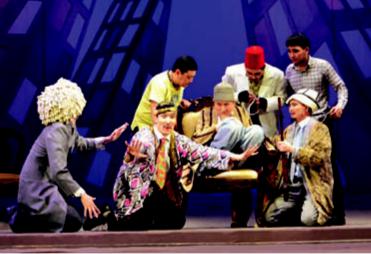 Абай атындағы мемлекеттік акаде­­миялық опера және балет теат­­ры 1934 жылы бірінші қойылым М.Әуезовтің­ либреттосына жазылған“Айман—Шолпан” музыкалық ко­медия­сымен­ ашылған.М.Әуезов атындағы Қазақ мемле­кеттік акаде­миялық драма театры тұңғыш рет 1926 жылы 13 қаңтарда “Еңлік—Кебек” пьесасымен шымыл­дығын­ ашқан.Ғ.Мүсірепов атындағы Қазақ мемлекеттік акаде­миялық балалар мен жасөспірімдер театры — Алматы жастарына арналған мәдени ошақ. Бұл театр кейін 1985 жылы қазақ және орыс бөлімдеріне бөлініп, қазіргі таңда Қазақ театры және рыс театры болып жұмыс істеуде.1991 жылы Қ.Қуанышбаев атындағы Қазақ музыкалық драма театры ашылды.М.Горький атындағы мемлекеттік академиялық орыс драма театры Астанада 1999 жылы ашылды.М.Ю.Лермонтов атындағы мемлекеттік академиялық орыс драма театры 1933 жылы Алматы қаласында ашылды. Кейін 1964 жылы оған орыстың ұлы ақыны М.Ю.Лермонтовтың аты берілді.2003 жылы Сайрам қаласында Өзбек драма театры құрылды. Драма театр өзбек жазушылары мен драматургтерінің пьесаларын қояды.1934 жылы Алматыда ұйғыр музыкалық драма театры ашылды. Қазақ және ұйғыр авторларының, әлемдік классика өкілдерінің пьесаларын орындайды.Республикалық мемлекеттік кәріс музыкалық комедия театры — Қазақстандағы ең көне ұлттық театр. Ол 1966 жылы Республикалық театр ретінде мәртебе алды.Елімізде қандай ұлттардың театрлары бар?Елімізде қазақ театрлары қашан ашылған?Қазақстандағы орыс театрлары қашан ашылған?Ұйғыр, кәріс театрлары туралы қандай деректер берілген?Оқушыларға «РАФТ» әдісіне негізделген тапсырмалар ұсынылады. Тақырыптың біреуін ғана таңдауға болатыны ескертіледі.  Авторлық стильді таңдауға еркіндік беріледі.   	Кестені көлденең оқу керек. Жазылымға дайындық жұмысы«Екі жақты күнделік». Оқушылар «Достық байланыстар» атты бейнебаянды тамашалап, жазба жұмысының идеясын ашуға  мәлімет жинайды.«Күнделікті» толтырып болған соң, жазба жұмысын орындауға кіріседі.Алдын ала әзірленген шаблондар/жоспар  оқушыларға  нұсқаулық  немесе мақала жазуға көмек келтіреді. Шаблон үлгісі:Сыныптан 3-4 оқушының жұмысы жаппай тексеріледі. Оқушы жұмысын өзі дауыстап мәнерлеп оқып береді. Сыныптастары мәтіннің стиль, жанр  ерекшеліктеріне сәйкес жазылғанын қадағалап,   сөйлеу тіліндегі интонация, кідіріс, логикалық екпіннің қойылу мәнін түсіндіруге дайын отырады. Өзара бағалаудың «Екі жұлдыз бір тілек» әдісі қолданылады.Мұғалімнің кері байланысы.Тексерілмеген жұмыстар мұғалімге тапсырылады. ӘДЕБИ ТІЛ НОРМАСЫҚАЛАУ РА ЙЕтістіктің қалау райы іс иесінің қимылды, іс-әрекетті қалауын, соған ынтасын, ниетін білдіреді де, белгілі жолдармен жасалады. Мысалы: Менің оқығым келеді. Ол үйіне жетсе игі еді. Не де болса шынын айтқайсың.Қалау рай мынадай жолдармен жасалады.Етістіктің негізгі және туынды түбіріне немесе етіс және болымсыз етістік тұлғасына -ғы, -гі, -қы, -кі жұрнақтары жалғанып, оған тәуелдік жалғауы үстеледі де, кел көмекші етістігімен тіркеледі. Кел көмекші етістігіне есімше, көсемше жұрнақтары жалғанып, әртүрлі шақ мәнінде III жақта да қолданыла береді.Мысалы: (менің) бар-ғы-м кел-ді (-еді, -іпті, -ген, -ер), (сенің) бар-ғы-ң кел-еді (-ді, -іпті, -ген, -ер), (сіздің) бар-ғы-ңыз кел-ер (-ді, -іпті, -ген, -ер), (оның) бар-ғы-сы кел-іпті (-ді, -ген, -еді, -ер), (біздің) кет-кі-міз кел-ген (-ді, -еді, -ер, -іпті), (сендердің) кет-кі-лерің кел-ді. Демек, қалау райдың бұл түрі тәуелдік жалғауы жалғанып жіктеледі.Шартты рай тұлғасына (-са, -се) игі еді сөздерінің жіктеліп келген түрімен тіркеседі. Мысалы: (мен) алсам игі еді, (сен) алсаң игі еді, (сіз) алсаңыз игі еді, (ол) алса игі еді.Етістіктің негізгі және туынды түбіріне, етіс және болымсыз етістік тұлғаларына -ғай, -гей, -қай, -кей жұрнағы жалғанып, жіктеліп келіп жасалады. Кейде -ғай, -гей, -қай, -кей тұлғалы етістік жіктеліп келген еді көмекші етістігімен тіркесіп те қалау рай жасалады.Көп досты — көп демегейсің,Бір дұшпанды — аз демегейсің.МақалЖыл келді,Жақсылықпен өтсе игі еді,Жоғалып жамандықтар кетсе игі еді.Аңсап жүрген, жете алмай шаршап жүрген,Ақ қанат қуанышымЖетсе игі еді!    М.МақатаевҰлттық театрларҚазақстанда бірнеше ұлттық театрлар бар: Қазақстан ұлттарының театры, Қ.Қожамияров атындағы мемлекеттік республикалық ұйғыр музыкалық комедия театры, Мем­ лекеттік республикалық корей музыкалық комедия театры, Респуб­ ликалық неміс драма театры және Оңтүстік Қазақстан облыстық өзбек драма театры және т.б.Абай атындағы мемлекеттік акаде­­миялық опера және балет теат­­ры 1934 жылы бірінші қойылым М.Әуезовтің­ либреттосына жазылған“Айман—Шолпан” музыкалық ко­медия­сымен­ ашылған.М.Әуезов атындағы Қазақ мемле­кеттік акаде­миялық драма театры тұңғыш рет 1926 жылы 13 қаңтарда “Еңлік—Кебек” пьесасымен шымыл­дығын­ ашқан.Ғ.Мүсірепов атындағы Қазақ мемлекеттік акаде­миялық балалар мен жасөспірімдер театры — Алматы жастарына арналған мәдени ошақ. Бұл театр кейін 1985 жылы қазақ және орыс бөлімдеріне бөлініп, қазіргі таңда Қазақ театры және рыс театры болып жұмыс істеуде.1991 жылы Қ.Қуанышбаев атындағы Қазақ музыкалық драма театры ашылды.М.Горький атындағы мемлекеттік академиялық орыс драма театры Астанада 1999 жылы ашылды.М.Ю.Лермонтов атындағы мемлекеттік академиялық орыс драма театры 1933 жылы Алматы қаласында ашылды. Кейін 1964 жылы оған орыстың ұлы ақыны М.Ю.Лермонтовтың аты берілді.2003 жылы Сайрам қаласында Өзбек драма театры құрылды. Драма театр өзбек жазушылары мен драматургтерінің пьесаларын қояды.1934 жылы Алматыда ұйғыр музыкалық драма театры ашылды. Қазақ және ұйғыр авторларының, әлемдік классика өкілдерінің пьесаларын орындайды.Республикалық мемлекеттік кәріс музыкалық комедия театры — Қазақстандағы ең көне ұлттық театр. Ол 1966 жылы Республикалық театр ретінде мәртебе алды.Елімізде қандай ұлттардың театрлары бар?Елімізде қазақ театрлары қашан ашылған?Қазақстандағы орыс театрлары қашан ашылған?Ұйғыр, кәріс театрлары туралы қандай деректер берілген?Оқушыларға «РАФТ» әдісіне негізделген тапсырмалар ұсынылады. Тақырыптың біреуін ғана таңдауға болатыны ескертіледі.  Авторлық стильді таңдауға еркіндік беріледі.   	Кестені көлденең оқу керек. Жазылымға дайындық жұмысы«Екі жақты күнделік». Оқушылар «Достық байланыстар» атты бейнебаянды тамашалап, жазба жұмысының идеясын ашуға  мәлімет жинайды.«Күнделікті» толтырып болған соң, жазба жұмысын орындауға кіріседі.Алдын ала әзірленген шаблондар/жоспар  оқушыларға  нұсқаулық  немесе мақала жазуға көмек келтіреді. Шаблон үлгісі:Сыныптан 3-4 оқушының жұмысы жаппай тексеріледі. Оқушы жұмысын өзі дауыстап мәнерлеп оқып береді. Сыныптастары мәтіннің стиль, жанр  ерекшеліктеріне сәйкес жазылғанын қадағалап,   сөйлеу тіліндегі интонация, кідіріс, логикалық екпіннің қойылу мәнін түсіндіруге дайын отырады. Өзара бағалаудың «Екі жұлдыз бір тілек» әдісі қолданылады.Мұғалімнің кері байланысы.Тексерілмеген жұмыстар мұғалімге тапсырылады. ӘДЕБИ ТІЛ НОРМАСЫҚАЛАУ РА ЙЕтістіктің қалау райы іс иесінің қимылды, іс-әрекетті қалауын, соған ынтасын, ниетін білдіреді де, белгілі жолдармен жасалады. Мысалы: Менің оқығым келеді. Ол үйіне жетсе игі еді. Не де болса шынын айтқайсың.Қалау рай мынадай жолдармен жасалады.Етістіктің негізгі және туынды түбіріне немесе етіс және болымсыз етістік тұлғасына -ғы, -гі, -қы, -кі жұрнақтары жалғанып, оған тәуелдік жалғауы үстеледі де, кел көмекші етістігімен тіркеледі. Кел көмекші етістігіне есімше, көсемше жұрнақтары жалғанып, әртүрлі шақ мәнінде III жақта да қолданыла береді.Мысалы: (менің) бар-ғы-м кел-ді (-еді, -іпті, -ген, -ер), (сенің) бар-ғы-ң кел-еді (-ді, -іпті, -ген, -ер), (сіздің) бар-ғы-ңыз кел-ер (-ді, -іпті, -ген, -ер), (оның) бар-ғы-сы кел-іпті (-ді, -ген, -еді, -ер), (біздің) кет-кі-міз кел-ген (-ді, -еді, -ер, -іпті), (сендердің) кет-кі-лерің кел-ді. Демек, қалау райдың бұл түрі тәуелдік жалғауы жалғанып жіктеледі.Шартты рай тұлғасына (-са, -се) игі еді сөздерінің жіктеліп келген түрімен тіркеседі. Мысалы: (мен) алсам игі еді, (сен) алсаң игі еді, (сіз) алсаңыз игі еді, (ол) алса игі еді.Етістіктің негізгі және туынды түбіріне, етіс және болымсыз етістік тұлғаларына -ғай, -гей, -қай, -кей жұрнағы жалғанып, жіктеліп келіп жасалады. Кейде -ғай, -гей, -қай, -кей тұлғалы етістік жіктеліп келген еді көмекші етістігімен тіркесіп те қалау рай жасалады.Көп досты — көп демегейсің,Бір дұшпанды — аз демегейсің.МақалЖыл келді,Жақсылықпен өтсе игі еді,Жоғалып жамандықтар кетсе игі еді.Аңсап жүрген, жете алмай шаршап жүрген,Ақ қанат қуанышымЖетсе игі еді!    М.МақатаевҰлттық театрларҚазақстанда бірнеше ұлттық театрлар бар: Қазақстан ұлттарының театры, Қ.Қожамияров атындағы мемлекеттік республикалық ұйғыр музыкалық комедия театры, Мем­ лекеттік республикалық корей музыкалық комедия театры, Респуб­ ликалық неміс драма театры және Оңтүстік Қазақстан облыстық өзбек драма театры және т.б.Абай атындағы мемлекеттік акаде­­миялық опера және балет теат­­ры 1934 жылы бірінші қойылым М.Әуезовтің­ либреттосына жазылған“Айман—Шолпан” музыкалық ко­медия­сымен­ ашылған.М.Әуезов атындағы Қазақ мемле­кеттік акаде­миялық драма театры тұңғыш рет 1926 жылы 13 қаңтарда “Еңлік—Кебек” пьесасымен шымыл­дығын­ ашқан.Ғ.Мүсірепов атындағы Қазақ мемлекеттік акаде­миялық балалар мен жасөспірімдер театры — Алматы жастарына арналған мәдени ошақ. Бұл театр кейін 1985 жылы қазақ және орыс бөлімдеріне бөлініп, қазіргі таңда Қазақ театры және рыс театры болып жұмыс істеуде.1991 жылы Қ.Қуанышбаев атындағы Қазақ музыкалық драма театры ашылды.М.Горький атындағы мемлекеттік академиялық орыс драма театры Астанада 1999 жылы ашылды.М.Ю.Лермонтов атындағы мемлекеттік академиялық орыс драма театры 1933 жылы Алматы қаласында ашылды. Кейін 1964 жылы оған орыстың ұлы ақыны М.Ю.Лермонтовтың аты берілді.2003 жылы Сайрам қаласында Өзбек драма театры құрылды. Драма театр өзбек жазушылары мен драматургтерінің пьесаларын қояды.1934 жылы Алматыда ұйғыр музыкалық драма театры ашылды. Қазақ және ұйғыр авторларының, әлемдік классика өкілдерінің пьесаларын орындайды.Республикалық мемлекеттік кәріс музыкалық комедия театры — Қазақстандағы ең көне ұлттық театр. Ол 1966 жылы Республикалық театр ретінде мәртебе алды.Елімізде қандай ұлттардың театрлары бар?Елімізде қазақ театрлары қашан ашылған?Қазақстандағы орыс театрлары қашан ашылған?Ұйғыр, кәріс театрлары туралы қандай деректер берілген?Оқушыларға «РАФТ» әдісіне негізделген тапсырмалар ұсынылады. Тақырыптың біреуін ғана таңдауға болатыны ескертіледі.  Авторлық стильді таңдауға еркіндік беріледі.   	Кестені көлденең оқу керек. Жазылымға дайындық жұмысы«Екі жақты күнделік». Оқушылар «Достық байланыстар» атты бейнебаянды тамашалап, жазба жұмысының идеясын ашуға  мәлімет жинайды.«Күнделікті» толтырып болған соң, жазба жұмысын орындауға кіріседі.Алдын ала әзірленген шаблондар/жоспар  оқушыларға  нұсқаулық  немесе мақала жазуға көмек келтіреді. Шаблон үлгісі:Сыныптан 3-4 оқушының жұмысы жаппай тексеріледі. Оқушы жұмысын өзі дауыстап мәнерлеп оқып береді. Сыныптастары мәтіннің стиль, жанр  ерекшеліктеріне сәйкес жазылғанын қадағалап,   сөйлеу тіліндегі интонация, кідіріс, логикалық екпіннің қойылу мәнін түсіндіруге дайын отырады. Өзара бағалаудың «Екі жұлдыз бір тілек» әдісі қолданылады.Мұғалімнің кері байланысы.Тексерілмеген жұмыстар мұғалімге тапсырылады. ӘДЕБИ ТІЛ НОРМАСЫҚАЛАУ РА ЙЕтістіктің қалау райы іс иесінің қимылды, іс-әрекетті қалауын, соған ынтасын, ниетін білдіреді де, белгілі жолдармен жасалады. Мысалы: Менің оқығым келеді. Ол үйіне жетсе игі еді. Не де болса шынын айтқайсың.Қалау рай мынадай жолдармен жасалады.Етістіктің негізгі және туынды түбіріне немесе етіс және болымсыз етістік тұлғасына -ғы, -гі, -қы, -кі жұрнақтары жалғанып, оған тәуелдік жалғауы үстеледі де, кел көмекші етістігімен тіркеледі. Кел көмекші етістігіне есімше, көсемше жұрнақтары жалғанып, әртүрлі шақ мәнінде III жақта да қолданыла береді.Мысалы: (менің) бар-ғы-м кел-ді (-еді, -іпті, -ген, -ер), (сенің) бар-ғы-ң кел-еді (-ді, -іпті, -ген, -ер), (сіздің) бар-ғы-ңыз кел-ер (-ді, -іпті, -ген, -ер), (оның) бар-ғы-сы кел-іпті (-ді, -ген, -еді, -ер), (біздің) кет-кі-міз кел-ген (-ді, -еді, -ер, -іпті), (сендердің) кет-кі-лерің кел-ді. Демек, қалау райдың бұл түрі тәуелдік жалғауы жалғанып жіктеледі.Шартты рай тұлғасына (-са, -се) игі еді сөздерінің жіктеліп келген түрімен тіркеседі. Мысалы: (мен) алсам игі еді, (сен) алсаң игі еді, (сіз) алсаңыз игі еді, (ол) алса игі еді.Етістіктің негізгі және туынды түбіріне, етіс және болымсыз етістік тұлғаларына -ғай, -гей, -қай, -кей жұрнағы жалғанып, жіктеліп келіп жасалады. Кейде -ғай, -гей, -қай, -кей тұлғалы етістік жіктеліп келген еді көмекші етістігімен тіркесіп те қалау рай жасалады.Көп досты — көп демегейсің,Бір дұшпанды — аз демегейсің.МақалЖыл келді,Жақсылықпен өтсе игі еді,Жоғалып жамандықтар кетсе игі еді.Аңсап жүрген, жете алмай шаршап жүрген,Ақ қанат қуанышымЖетсе игі еді!    М.МақатаевҰлттық театрларҚазақстанда бірнеше ұлттық театрлар бар: Қазақстан ұлттарының театры, Қ.Қожамияров атындағы мемлекеттік республикалық ұйғыр музыкалық комедия театры, Мем­ лекеттік республикалық корей музыкалық комедия театры, Респуб­ ликалық неміс драма театры және Оңтүстік Қазақстан облыстық өзбек драма театры және т.б.Абай атындағы мемлекеттік акаде­­миялық опера және балет теат­­ры 1934 жылы бірінші қойылым М.Әуезовтің­ либреттосына жазылған“Айман—Шолпан” музыкалық ко­медия­сымен­ ашылған.М.Әуезов атындағы Қазақ мемле­кеттік акаде­миялық драма театры тұңғыш рет 1926 жылы 13 қаңтарда “Еңлік—Кебек” пьесасымен шымыл­дығын­ ашқан.Ғ.Мүсірепов атындағы Қазақ мемлекеттік акаде­миялық балалар мен жасөспірімдер театры — Алматы жастарына арналған мәдени ошақ. Бұл театр кейін 1985 жылы қазақ және орыс бөлімдеріне бөлініп, қазіргі таңда Қазақ театры және рыс театры болып жұмыс істеуде.1991 жылы Қ.Қуанышбаев атындағы Қазақ музыкалық драма театры ашылды.М.Горький атындағы мемлекеттік академиялық орыс драма театры Астанада 1999 жылы ашылды.М.Ю.Лермонтов атындағы мемлекеттік академиялық орыс драма театры 1933 жылы Алматы қаласында ашылды. Кейін 1964 жылы оған орыстың ұлы ақыны М.Ю.Лермонтовтың аты берілді.2003 жылы Сайрам қаласында Өзбек драма театры құрылды. Драма театр өзбек жазушылары мен драматургтерінің пьесаларын қояды.1934 жылы Алматыда ұйғыр музыкалық драма театры ашылды. Қазақ және ұйғыр авторларының, әлемдік классика өкілдерінің пьесаларын орындайды.Республикалық мемлекеттік кәріс музыкалық комедия театры — Қазақстандағы ең көне ұлттық театр. Ол 1966 жылы Республикалық театр ретінде мәртебе алды.Елімізде қандай ұлттардың театрлары бар?Елімізде қазақ театрлары қашан ашылған?Қазақстандағы орыс театрлары қашан ашылған?Ұйғыр, кәріс театрлары туралы қандай деректер берілген?Оқушыларға «РАФТ» әдісіне негізделген тапсырмалар ұсынылады. Тақырыптың біреуін ғана таңдауға болатыны ескертіледі.  Авторлық стильді таңдауға еркіндік беріледі.   	Кестені көлденең оқу керек. Жазылымға дайындық жұмысы«Екі жақты күнделік». Оқушылар «Достық байланыстар» атты бейнебаянды тамашалап, жазба жұмысының идеясын ашуға  мәлімет жинайды.«Күнделікті» толтырып болған соң, жазба жұмысын орындауға кіріседі.Алдын ала әзірленген шаблондар/жоспар  оқушыларға  нұсқаулық  немесе мақала жазуға көмек келтіреді. Шаблон үлгісі:Сыныптан 3-4 оқушының жұмысы жаппай тексеріледі. Оқушы жұмысын өзі дауыстап мәнерлеп оқып береді. Сыныптастары мәтіннің стиль, жанр  ерекшеліктеріне сәйкес жазылғанын қадағалап,   сөйлеу тіліндегі интонация, кідіріс, логикалық екпіннің қойылу мәнін түсіндіруге дайын отырады. Өзара бағалаудың «Екі жұлдыз бір тілек» әдісі қолданылады.Мұғалімнің кері байланысы.Тексерілмеген жұмыстар мұғалімге тапсырылады. ӘДЕБИ ТІЛ НОРМАСЫҚАЛАУ РА ЙЕтістіктің қалау райы іс иесінің қимылды, іс-әрекетті қалауын, соған ынтасын, ниетін білдіреді де, белгілі жолдармен жасалады. Мысалы: Менің оқығым келеді. Ол үйіне жетсе игі еді. Не де болса шынын айтқайсың.Қалау рай мынадай жолдармен жасалады.Етістіктің негізгі және туынды түбіріне немесе етіс және болымсыз етістік тұлғасына -ғы, -гі, -қы, -кі жұрнақтары жалғанып, оған тәуелдік жалғауы үстеледі де, кел көмекші етістігімен тіркеледі. Кел көмекші етістігіне есімше, көсемше жұрнақтары жалғанып, әртүрлі шақ мәнінде III жақта да қолданыла береді.Мысалы: (менің) бар-ғы-м кел-ді (-еді, -іпті, -ген, -ер), (сенің) бар-ғы-ң кел-еді (-ді, -іпті, -ген, -ер), (сіздің) бар-ғы-ңыз кел-ер (-ді, -іпті, -ген, -ер), (оның) бар-ғы-сы кел-іпті (-ді, -ген, -еді, -ер), (біздің) кет-кі-міз кел-ген (-ді, -еді, -ер, -іпті), (сендердің) кет-кі-лерің кел-ді. Демек, қалау райдың бұл түрі тәуелдік жалғауы жалғанып жіктеледі.Шартты рай тұлғасына (-са, -се) игі еді сөздерінің жіктеліп келген түрімен тіркеседі. Мысалы: (мен) алсам игі еді, (сен) алсаң игі еді, (сіз) алсаңыз игі еді, (ол) алса игі еді.Етістіктің негізгі және туынды түбіріне, етіс және болымсыз етістік тұлғаларына -ғай, -гей, -қай, -кей жұрнағы жалғанып, жіктеліп келіп жасалады. Кейде -ғай, -гей, -қай, -кей тұлғалы етістік жіктеліп келген еді көмекші етістігімен тіркесіп те қалау рай жасалады.Көп досты — көп демегейсің,Бір дұшпанды — аз демегейсің.МақалЖыл келді,Жақсылықпен өтсе игі еді,Жоғалып жамандықтар кетсе игі еді.Аңсап жүрген, жете алмай шаршап жүрген,Ақ қанат қуанышымЖетсе игі еді!    М.МақатаевҰлттық театрларҚазақстанда бірнеше ұлттық театрлар бар: Қазақстан ұлттарының театры, Қ.Қожамияров атындағы мемлекеттік республикалық ұйғыр музыкалық комедия театры, Мем­ лекеттік республикалық корей музыкалық комедия театры, Респуб­ ликалық неміс драма театры және Оңтүстік Қазақстан облыстық өзбек драма театры және т.б.Абай атындағы мемлекеттік акаде­­миялық опера және балет теат­­ры 1934 жылы бірінші қойылым М.Әуезовтің­ либреттосына жазылған“Айман—Шолпан” музыкалық ко­медия­сымен­ ашылған.М.Әуезов атындағы Қазақ мемле­кеттік акаде­миялық драма театры тұңғыш рет 1926 жылы 13 қаңтарда “Еңлік—Кебек” пьесасымен шымыл­дығын­ ашқан.Ғ.Мүсірепов атындағы Қазақ мемлекеттік акаде­миялық балалар мен жасөспірімдер театры — Алматы жастарына арналған мәдени ошақ. Бұл театр кейін 1985 жылы қазақ және орыс бөлімдеріне бөлініп, қазіргі таңда Қазақ театры және рыс театры болып жұмыс істеуде.1991 жылы Қ.Қуанышбаев атындағы Қазақ музыкалық драма театры ашылды.М.Горький атындағы мемлекеттік академиялық орыс драма театры Астанада 1999 жылы ашылды.М.Ю.Лермонтов атындағы мемлекеттік академиялық орыс драма театры 1933 жылы Алматы қаласында ашылды. Кейін 1964 жылы оған орыстың ұлы ақыны М.Ю.Лермонтовтың аты берілді.2003 жылы Сайрам қаласында Өзбек драма театры құрылды. Драма театр өзбек жазушылары мен драматургтерінің пьесаларын қояды.1934 жылы Алматыда ұйғыр музыкалық драма театры ашылды. Қазақ және ұйғыр авторларының, әлемдік классика өкілдерінің пьесаларын орындайды.Республикалық мемлекеттік кәріс музыкалық комедия театры — Қазақстандағы ең көне ұлттық театр. Ол 1966 жылы Республикалық театр ретінде мәртебе алды.Елімізде қандай ұлттардың театрлары бар?Елімізде қазақ театрлары қашан ашылған?Қазақстандағы орыс театрлары қашан ашылған?Ұйғыр, кәріс театрлары туралы қандай деректер берілген?Оқушыларға «РАФТ» әдісіне негізделген тапсырмалар ұсынылады. Тақырыптың біреуін ғана таңдауға болатыны ескертіледі.  Авторлық стильді таңдауға еркіндік беріледі.   	Кестені көлденең оқу керек. Жазылымға дайындық жұмысы«Екі жақты күнделік». Оқушылар «Достық байланыстар» атты бейнебаянды тамашалап, жазба жұмысының идеясын ашуға  мәлімет жинайды.«Күнделікті» толтырып болған соң, жазба жұмысын орындауға кіріседі.Алдын ала әзірленген шаблондар/жоспар  оқушыларға  нұсқаулық  немесе мақала жазуға көмек келтіреді. Шаблон үлгісі:Сыныптан 3-4 оқушының жұмысы жаппай тексеріледі. Оқушы жұмысын өзі дауыстап мәнерлеп оқып береді. Сыныптастары мәтіннің стиль, жанр  ерекшеліктеріне сәйкес жазылғанын қадағалап,   сөйлеу тіліндегі интонация, кідіріс, логикалық екпіннің қойылу мәнін түсіндіруге дайын отырады. Өзара бағалаудың «Екі жұлдыз бір тілек» әдісі қолданылады.Мұғалімнің кері байланысы.Тексерілмеген жұмыстар мұғалімге тапсырылады. ӘДЕБИ ТІЛ НОРМАСЫҚАЛАУ РА ЙЕтістіктің қалау райы іс иесінің қимылды, іс-әрекетті қалауын, соған ынтасын, ниетін білдіреді де, белгілі жолдармен жасалады. Мысалы: Менің оқығым келеді. Ол үйіне жетсе игі еді. Не де болса шынын айтқайсың.Қалау рай мынадай жолдармен жасалады.Етістіктің негізгі және туынды түбіріне немесе етіс және болымсыз етістік тұлғасына -ғы, -гі, -қы, -кі жұрнақтары жалғанып, оған тәуелдік жалғауы үстеледі де, кел көмекші етістігімен тіркеледі. Кел көмекші етістігіне есімше, көсемше жұрнақтары жалғанып, әртүрлі шақ мәнінде III жақта да қолданыла береді.Мысалы: (менің) бар-ғы-м кел-ді (-еді, -іпті, -ген, -ер), (сенің) бар-ғы-ң кел-еді (-ді, -іпті, -ген, -ер), (сіздің) бар-ғы-ңыз кел-ер (-ді, -іпті, -ген, -ер), (оның) бар-ғы-сы кел-іпті (-ді, -ген, -еді, -ер), (біздің) кет-кі-міз кел-ген (-ді, -еді, -ер, -іпті), (сендердің) кет-кі-лерің кел-ді. Демек, қалау райдың бұл түрі тәуелдік жалғауы жалғанып жіктеледі.Шартты рай тұлғасына (-са, -се) игі еді сөздерінің жіктеліп келген түрімен тіркеседі. Мысалы: (мен) алсам игі еді, (сен) алсаң игі еді, (сіз) алсаңыз игі еді, (ол) алса игі еді.Етістіктің негізгі және туынды түбіріне, етіс және болымсыз етістік тұлғаларына -ғай, -гей, -қай, -кей жұрнағы жалғанып, жіктеліп келіп жасалады. Кейде -ғай, -гей, -қай, -кей тұлғалы етістік жіктеліп келген еді көмекші етістігімен тіркесіп те қалау рай жасалады.Көп досты — көп демегейсің,Бір дұшпанды — аз демегейсің.МақалЖыл келді,Жақсылықпен өтсе игі еді,Жоғалып жамандықтар кетсе игі еді.Аңсап жүрген, жете алмай шаршап жүрген,Ақ қанат қуанышымЖетсе игі еді!    М.Мақатаевhttps://www.youtube.com/watch?v=nzF43Ir77Ko   Достық байланыстар.Сабақтың соңы3 минКері байланыс«Плюс, минус» әдісі бойынша ауызша кері байланыс бередіҮйге тапсырмаДостық туралы мақалдарды жаттау.Кері байланыс«Плюс, минус» әдісі бойынша ауызша кері байланыс бередіҮйге тапсырмаДостық туралы мақалдарды жаттау.Кері байланыс«Плюс, минус» әдісі бойынша ауызша кері байланыс бередіҮйге тапсырмаДостық туралы мақалдарды жаттау.Кері байланыс«Плюс, минус» әдісі бойынша ауызша кері байланыс бередіҮйге тапсырмаДостық туралы мақалдарды жаттау.Кері байланыс«Плюс, минус» әдісі бойынша ауызша кері байланыс бередіҮйге тапсырмаДостық туралы мақалдарды жаттау.Қосымша ақпаратҚосымша ақпаратҚосымша ақпаратҚосымша ақпаратҚосымша ақпаратҚосымша ақпаратҚосымша ақпаратСаралау – Сіз оқушыларға көбірек қолдау көрсету үшін не істейсіз? Қабілеті жоғары оқушыларға қандай тапсырма беруді көздеп отырсыз?  Саралау – Сіз оқушыларға көбірек қолдау көрсету үшін не істейсіз? Қабілеті жоғары оқушыларға қандай тапсырма беруді көздеп отырсыз?  Саралау – Сіз оқушыларға көбірек қолдау көрсету үшін не істейсіз? Қабілеті жоғары оқушыларға қандай тапсырма беруді көздеп отырсыз?  Бағалау – Оқушылардың ақпаратты қаншалықты меңгергенін қалай тексересіз? Пәнаралық байланыс Қауіпсіздік ережелері АКТ-мен байланыс 
Құндылықтармен байланыс (тәрбиелік элемент)Пәнаралық байланыс Қауіпсіздік ережелері АКТ-мен байланыс 
Құндылықтармен байланыс (тәрбиелік элемент)Пәнаралық байланыс Қауіпсіздік ережелері АКТ-мен байланыс 
Құндылықтармен байланыс (тәрбиелік элемент)Берілетін тапсырма, күтілетін нәтиже, қолдау, берілетін уақыт, қолданатын дерек көздеріне байланысты бөліп оқыту. Топта бірлесіп оқыту.	 Берілетін тапсырма, күтілетін нәтиже, қолдау, берілетін уақыт, қолданатын дерек көздеріне байланысты бөліп оқыту. Топта бірлесіп оқыту.	 Берілетін тапсырма, күтілетін нәтиже, қолдау, берілетін уақыт, қолданатын дерек көздеріне байланысты бөліп оқыту. Топта бірлесіп оқыту.	 Тапсырмалардың өзара  байланысты  болуына  баса  назар аударылады.Пәнаралық  байланыс – Қазақстан тарихы.Бірлік болмай,тірлік болмас!Мұғалім оқушыға тапсырманы өздігінен таңдауға мүмкіндік береді, кері байланыс беру арқылы қолдау көрсетедіИнтерактивті тақта сабақ материалдарын демонстрациялау мақсатында қолданыладыПәнаралық  байланыс – Қазақстан тарихы.Бірлік болмай,тірлік болмас!Мұғалім оқушыға тапсырманы өздігінен таңдауға мүмкіндік береді, кері байланыс беру арқылы қолдау көрсетедіИнтерактивті тақта сабақ материалдарын демонстрациялау мақсатында қолданыладыПәнаралық  байланыс – Қазақстан тарихы.Бірлік болмай,тірлік болмас!Мұғалім оқушыға тапсырманы өздігінен таңдауға мүмкіндік береді, кері байланыс беру арқылы қолдау көрсетедіИнтерактивті тақта сабақ материалдарын демонстрациялау мақсатында қолданыладыЖалпы бағаСәтті өткен екі нәрсені атап көрсетіңіз (сабақ беру және оқытуға қатысты)?1: таңдалған ресурс көздері2:топтық жұмысҚандай екі нәрсе сабақтың одан да жақсы өтуіне ықпалын тигізер еді (сабақ беру және оқытуға қатысты)?1: жұптық жұмыс формасын қолдану2: ресурстармен өзара бөлісуОсы сабақ барысында сынып немесе жеке оқушылар туралы менің келесі сабағыма дайындалу үшін қажет болуы мүмкін қандай ақпарат алдым?Мақала мен нұсқаулық жазу талаптарынаЖалпы бағаСәтті өткен екі нәрсені атап көрсетіңіз (сабақ беру және оқытуға қатысты)?1: таңдалған ресурс көздері2:топтық жұмысҚандай екі нәрсе сабақтың одан да жақсы өтуіне ықпалын тигізер еді (сабақ беру және оқытуға қатысты)?1: жұптық жұмыс формасын қолдану2: ресурстармен өзара бөлісуОсы сабақ барысында сынып немесе жеке оқушылар туралы менің келесі сабағыма дайындалу үшін қажет болуы мүмкін қандай ақпарат алдым?Мақала мен нұсқаулық жазу талаптарынаЖалпы бағаСәтті өткен екі нәрсені атап көрсетіңіз (сабақ беру және оқытуға қатысты)?1: таңдалған ресурс көздері2:топтық жұмысҚандай екі нәрсе сабақтың одан да жақсы өтуіне ықпалын тигізер еді (сабақ беру және оқытуға қатысты)?1: жұптық жұмыс формасын қолдану2: ресурстармен өзара бөлісуОсы сабақ барысында сынып немесе жеке оқушылар туралы менің келесі сабағыма дайындалу үшін қажет болуы мүмкін қандай ақпарат алдым?Мақала мен нұсқаулық жазу талаптарынаЖалпы бағаСәтті өткен екі нәрсені атап көрсетіңіз (сабақ беру және оқытуға қатысты)?1: таңдалған ресурс көздері2:топтық жұмысҚандай екі нәрсе сабақтың одан да жақсы өтуіне ықпалын тигізер еді (сабақ беру және оқытуға қатысты)?1: жұптық жұмыс формасын қолдану2: ресурстармен өзара бөлісуОсы сабақ барысында сынып немесе жеке оқушылар туралы менің келесі сабағыма дайындалу үшін қажет болуы мүмкін қандай ақпарат алдым?Мақала мен нұсқаулық жазу талаптарынаЖалпы бағаСәтті өткен екі нәрсені атап көрсетіңіз (сабақ беру және оқытуға қатысты)?1: таңдалған ресурс көздері2:топтық жұмысҚандай екі нәрсе сабақтың одан да жақсы өтуіне ықпалын тигізер еді (сабақ беру және оқытуға қатысты)?1: жұптық жұмыс формасын қолдану2: ресурстармен өзара бөлісуОсы сабақ барысында сынып немесе жеке оқушылар туралы менің келесі сабағыма дайындалу үшін қажет болуы мүмкін қандай ақпарат алдым?Мақала мен нұсқаулық жазу талаптарынаЖалпы бағаСәтті өткен екі нәрсені атап көрсетіңіз (сабақ беру және оқытуға қатысты)?1: таңдалған ресурс көздері2:топтық жұмысҚандай екі нәрсе сабақтың одан да жақсы өтуіне ықпалын тигізер еді (сабақ беру және оқытуға қатысты)?1: жұптық жұмыс формасын қолдану2: ресурстармен өзара бөлісуОсы сабақ барысында сынып немесе жеке оқушылар туралы менің келесі сабағыма дайындалу үшін қажет болуы мүмкін қандай ақпарат алдым?Мақала мен нұсқаулық жазу талаптарынаЖалпы бағаСәтті өткен екі нәрсені атап көрсетіңіз (сабақ беру және оқытуға қатысты)?1: таңдалған ресурс көздері2:топтық жұмысҚандай екі нәрсе сабақтың одан да жақсы өтуіне ықпалын тигізер еді (сабақ беру және оқытуға қатысты)?1: жұптық жұмыс формасын қолдану2: ресурстармен өзара бөлісуОсы сабақ барысында сынып немесе жеке оқушылар туралы менің келесі сабағыма дайындалу үшін қажет болуы мүмкін қандай ақпарат алдым?Мақала мен нұсқаулық жазу талаптарына